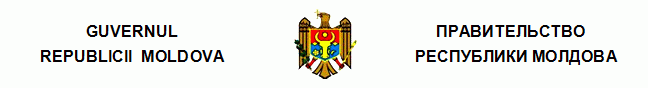 H O T Ă R Î R Ecu privire la durata studiilor, titlurile şi calificările  în învăţămîntul superior şi în învăţămîntul mediu de specialitate din Republica Moldova[Titlul completat prin Hot.Guv. nr.312 din 27.05.2013, în vigoare 31.05.2013]nr. 902  din  29.08.2001 Monitorul Oficial al R.Moldova nr.108-109/952 din 06.09.2001 * * *În scopul realizării prevederilor articolului 2 al Legii nr.1070-XIV din 22 iunie 2000 privind aprobarea Nomenclatorului specialităţilor pentru pregătirea cadrelor în instituţiile de învăţămînt superior (Monitorul Oficial al Republicii Moldova, 2000 nr.94-97, art.676), Guvernul Republicii Moldova HOTĂRĂŞTE: 1. Se aprobă: Durata studiilor, titlurile şi calificările în învăţămîntul superior universitar din Republica Moldova, conform anexei nr.1; Durata studiilor şi calificările în învăţămîntul mediu de specialitate din Republica Moldova, conform anexei nr.2. [Pct.1 modificat prin Hot.Guv. nr.312 din 27.05.2013, în vigoare 31.05.2013]2. În funcţie de cererea pieţei muncii, Ministerul Educaţiei, în comun cu Ministerul Muncii, Protecţiei Sociale şi Familiei, alte ministere şi instituţii publice interesate, va propune modificări în durata studiilor, titlurile şi calificările, aprobate prin prezenta hotărîre. [Pct.2 modificat prin Hot.Guv. nr.312 din 27.05.2013, în vigoare 31.05.2013][Anexa nr.2 modificată prin Hot.Guv. nr.312 din 27.05.2013, în vigoare 31.05.2013][Anexa nr.2 completată prin Hot. Guv. nr.955 din 18.07.2002]
__________
Hotărîrile Guvernului
902/29.08.2001 Hotărîre cu privire la durata studiilor, titlurile şi calificările în învăţămîntul superior şi în învăţămîntul mediu de specialitate din Republica Moldova //Monitorul Oficial 108-109/952, 06.09.2001PRIM-MINISTRUAL REPUBLICII MOLDOVAVasile TARLEV
Contrasemnată: Viceprim-ministru, ministrul economieiAndrei Cucu Viceprim-ministru, ministrul agriculturii şi industriei alimentareDmitrii Todoroglo Ministrul finanţelorMihail Manoli Ministrul muncii şi protecţiei socialeValerian Revenco Ministrul învăţămîntuluiIlie Vancea Ministrul sănătăţiiAndrei Gherman Ministrul culturiiIon Păcuraru 
Chişinău, 29 august 2001. Nr.902. Anexa nr.1 la Hotărîrea Guvernului Republicii Moldova nr.902 din 29 august 2001 Durata studiilor, titlurile şi calificările în învăţămîntulsuperior universitar din Republica MoldovaAnexa nr.1 la Hotărîrea Guvernului Republicii Moldova nr.902 din 29 august 2001 Durata studiilor, titlurile şi calificările în învăţămîntulsuperior universitar din Republica MoldovaAnexa nr.1 la Hotărîrea Guvernului Republicii Moldova nr.902 din 29 august 2001 Durata studiilor, titlurile şi calificările în învăţămîntulsuperior universitar din Republica MoldovaAnexa nr.1 la Hotărîrea Guvernului Republicii Moldova nr.902 din 29 august 2001 Durata studiilor, titlurile şi calificările în învăţămîntulsuperior universitar din Republica MoldovaCodul şi denumirea profilurilor Codul şi denumirea specialităţilor Titlurile / Calificările Durata
studiilor
în baza
învăţă-
mîntului
liceal
(în ani)*0100 Matematică0101 MatematicăLicenţiat** în matematică / Matematician. Profesor de matematică40100 Matematică0102 Matematică aplicatăLicenţiat în matematică / Matematician-programator40200 Fizică0201 FizicăLicenţiat în fizică / Fizician. Profesor de fizică40200 Fizică0202 Astronomie Licenţiat în astronomie / Profesor de astronomie40300 Chimie0301 ChimieLicenţiat în chimie / Chimist. Profesor de chimie40350 Tehnologie chimică0351 Tehnologie chimicăLicenţiat în tehnologia chimiei / Tehnolog-chimist40350 Tehnologie chimică0352 Tehnologia produselor cosmetice şi medicinaleLicenţiat în tehnologia produselor cosmetice şi medicale / Tehnolog-chimist40350 Tehnologie chimică0353 Protecţia mediului ambiantLicenţiat în protecţia mediului ambiant / Ecolog40400 Biologie0401 BiologieLicenţiat în biologie / Biolog. Profesor de biologie40400 Biologie0402 Ştiinţe ale soluluiLicenţiat în biologie / Pedolog-agrochimist40400 Biologie0403 Biologie moleculară şi biotehnologiiLicenţiat în biologie moleculară şi biotehnologii / biolog4[Poziţia 0400 completată prin Hot.Guv. nr.1448 din 05.12.03, în vigoare 19.12.03][Poziţia 0400 completată prin Hot.Guv. nr.1448 din 05.12.03, în vigoare 19.12.03][Poziţia 0400 completată prin Hot.Guv. nr.1448 din 05.12.03, în vigoare 19.12.03][Poziţia 0400 completată prin Hot.Guv. nr.1448 din 05.12.03, în vigoare 19.12.03]0450 Bioinginerie0451 Bioinginerie aplicatăLicenţiat în bioinginerie aplicată / bioinginer5[Poziţia 0450 introdusă prin Hot.Guv. nr.1448 din 05.12.03, în vigoare 19.12.03][Poziţia 0450 introdusă prin Hot.Guv. nr.1448 din 05.12.03, în vigoare 19.12.03][Poziţia 0450 introdusă prin Hot.Guv. nr.1448 din 05.12.03, în vigoare 19.12.03][Poziţia 0450 introdusă prin Hot.Guv. nr.1448 din 05.12.03, în vigoare 19.12.03]0500 Geografie0501 GeografieLicenţiat în geografie / Geograf. Profesor de geografie 40550 Geologie0551 GeologieLicenţiat în geologie / Geolog40600 Istorie0601 IstorieLicenţiat în istorie / Istoric. Profesor de istorie40600 Istorie0602 Arheologie şi muzeografieLicenţiat în istorie / Arhivist-custode la muzee40600 Istorie0603 EtnologieLicenţiat în istorie / Istoric. Profesor de istorie40650 Ştiinţe politice0651 PolitologieLicenţiat în politologie / Politolog. Profesor de politologie40700 Filozofie0701 FilozofieLicenţiat în filozofie / Filozof. Profesor de filozofie40750 Sociologie0751 SociologieLicenţiat în sociologie / Sociolog. Profesor de sociologie40800 Teologie0801 TeologieLicenţiat în teologie / Teolog. Profesor de teologie40850 Relaţii internaţionale0851 Relaţii internaţionaleLicenţiat în relaţii internaţionale / Specialist în relaţii internaţionale40900 Jurnalism şi ştiinţe ale comunicării0901 JurnalisticăLicenţiat în jurnalism şi ştiinţe ale comunicării / Ziarist40900 Jurnalism şi ştiinţe ale comunicării0902 Activitate editorialăLicenţiat în jurnalism şi ştiinţe ale comunicării / Editor41000 Jurisprudenţă1001 DreptLicenţiat în drept / Jurist41000 Jurisprudenţă1002 Drept şi activitate vamalăLicenţiat în drept / Inspector vamal41000 Jurisprudenţă1003 Instruire juridicăLicenţiat în drept / Profesor în drept41050 Ştiinţe administrative1051 Administraţie publicăLicenţiat în ştiinţe administrative / Specialist administraţie publică41050 Ştiinţe administrative1052 Secretariat-biroticăLicenţiat în ştiinţe administrative / Secretar-referent41100 Filologie1101 Limba şi literaturăLicenţiat în filologie / Filolog. Profesor de limbă şi literatură41100 Filologie1102 Limbi moderne clasiceLicenţiat în filologie / Profesor de limbi moderne. Translator41150 Biblioteconomie1151 Biblioteconomie şi asistenţă informaţionalăLicenţiat în biblioteconomie / Bibliotecar 41200 Pedagogie1201 PedagogieLicenţiat în pedagogie / Profesor de pedagogie41200 Pedagogie1202 Pedagogie preşcolarăLicenţiat în pedagogie / Educator în învăţămîntul preşcolar. Metodist educaţie preşcolară41200 Pedagogie1203 Pedagogia învăţămîntului primar Licenţiat în pedagogie / Învăţător în învăţămîntul primar41200 Pedagogie1204 Educaţia moral-spiritualăLicenţiat în pedagogie / Profesor de educaţie moral spirituală41250 Psihologie1251 PsihologieLicenţiat în psihologie / Psiholog. Profesor de psihologie41250 Psihologie1252 PsihopedagogieLicenţiat în psihopedagogie specială / Psihopedagog. Profesor de psihopedagogie specială41250 Psihologie1253 LogopedieLicenţiat în psihopedagogie specială / Logoped41270 Asistenţă socială1271 Asistenţă socialăLicenţiat în asistenţă socială / Asistent social41300 Educaţie fizică şi sport1301 Educaţie fizică şi sportLicenţiat în educaţie fizică şi sport / Profesor de educaţie fizică şi sport41400 Muzică1401 Interpretare Licenţiat în muzică / instrumentală Artist-instrumentalist . Profesor de muzică41400 Muzică1402 CantoLicenţiat în muzică / Artist vocalist41400 Muzică1403 Dirijare coralăLicenţiat în muzică / Dirijor cor. Profesor de muzică41400 Muzică1404 Instruire muzicalăLicenţiat în pedagogia muzicii / Profesor de muzică41400 Muzică1405 MuzicologieLicenţiat în muzică / Muzicolog. Profesor de muzică41400 Muzică1406 Compoziţie Licenţiat în muzică / Muzicant. Profesor de muzică41500 Artă teatrală1501 ActorieLicenţiat în artă teatrală / Actor41500 Artă teatrală1502 RegieLicenţiat în artă teatrală / Regizor41500 Artă teatrală1503 CoregrafieLicenţiat în artă teatrală / Coregraf41500 Artă teatrală1504 TeatrologieLicenţiat în artă teatrală / Critic de teatru41500 Artă teatrală1504 CulturologieLicenţiat în artă teatrală / Culturolog41500 Artă teatrală1506 ScenografieLicenţiat în artă teatrală / Pictor-scenograf41550 Artă cinematografică şi televiziune1551 Regie, imagine film şi televiziuneLicenţiat în artă cinematografică / Regizor41550 Artă cinematografică şi televiziune1552 Multimedia, sunet, montajLicenţiat în artă cinematografică / Regizor41600 Arte plastice şi decorative1601 PicturăLicenţiat în arte plastice / Pictor41600 Arte plastice şi decorative1602 GraficăLicenţiat în arte plastice / Pictor prezentare grafică41600 Arte plastice şi decorative1603 Arte decorative Licenţiat în arte plastice / Pictor-decorator41600 Arte plastice şi decorative1604 Instruire în artele plasticeLicenţiat în arte plastice / Profesor de arte plastice41600 Arte plastice şi decorative1605 SculpturăLicenţiat în arte plastice / Sculptor41600 Arte plastice şi decorative1606 Restaurarea operelor de artăLicenţiat în arte plastice / Pictor restaurator41700 Medicină1701 Medicină generalăMedic61700 Medicină1702 StomatologieMedic stomatolog 51750 Farmacie1751 FarmacieFarmacist51800 Economie1801 Economie generalăLicenţiat în economie / Economist41800 Economie1802 ManagementLicenţiat în economie / Manager-economist41800 Economie1803 MarketingLicenţiat în economie / Economist41800 Economie1804 Relaţii economice internaţionaleLicenţiat în economie / Economist41800 Economie1805 FinanţeLicenţiat în economie / Economist41800 Economie1806 Contabilitate şi auditLicenţiat în economie / Contabil-revizor41800 Economie1807 StatisticăLicenţiat în economie / Economist41800 Economie1808 Bănci şi burse de valoriLicenţiat în economie / Economist41800 Economie1809 MerceologieLicenţiat în economie / Merceolog41800 Economie1810 ContabilitateLicenţiat în economie / Contabil41800 Economie1811 Instruire economicăLicenţiat în pedagogie / Profesor de economie41800 Economie1812 ComerţLicenţiat în economie / Economist41800 Economie1813 Achiziţii publiceLicenţiat în economie / Economist41800 Economie1814 Managementul proprietăţii intelectualeLicenţiat în economie / Manager41850 Informatică1851 InformaticăLicenţiat în informatică / Informatician. Profesor de informatică41850 Informatică1852 Cibernetică şi informatică economicăLicenţiat în informatică / Economist41850 Informatică1853 Management informaţionalLicenţiat în informatică / Manager41870 Inginerie1871 Inginerie şi managementInginer-manager licenţiat41870 Inginerie1872 Instruire în inginerieInginer în pedagogie / Profesor de instruire în inginerie41890 Design1891 Design industrialInginer licenţiat41890 Design1892 Designul interioruluiLicenţiat în arte plastice / Pictor proiectant (designer)41890 Design1893 Design vestimentarLicenţiat în arte plastice / Modelier41900 Electrotehnică şi energetică1901 ElectroenergeticăInginer licenţiat41900 Electrotehnică şi energetică1902 TermoenergeticăInginer licenţiat41900 Electrotehnică şi energetică1903 ElectromecanicăInginer licenţiat41900 Electrotehnică şi energetică1904 Electrificarea agriculturiiInginer licenţiat41900 Electrotehnică şi energetică1905 Energetică netradiţionalăInginer licenţiat41950 Metrologie1951 Metrologie, standarde, control şi certificarea producţieiInginer licenţiat42000 Mecanică2001 Tehnologia construcţiilor de maşiniInginer licenţiat42000 Mecanică2002 Construcţii de echipamente şi maşini agricoleInginer licenţiat42000 Mecanică2003 Maşini şi instalaţii pentru construcţiiInginer licenţiat42000 Mecanică2004 Mecanizarea agriculturiiInginer licenţiat42000 Mecanică2005 Tehnologia prelucrării materialelorInginer licenţiat42000 Mecanică2006 Maşini unelte şi sculeInginer licenţiat42000 Mecanică2007 Maşini şi aparate în industria alimentarăInginer licenţiat42000 Mecanică2008 Maşini şi aparate în industria uşoarăInginer licenţiat42000 Mecanică2009 Maşini şi instalaţii frigorifereInginer licenţiat42000 Mecanică2010 Utilajul şi tehnologia ambalării produselorInginer licenţiat42050 Transporturi2051 Transport autoInginer licenţiat42050 Transporturi2052 Transport feroviarInginer licenţiat42050 Transporturi2053 Transport internaţionalInginer-manager licenţiat42100 Electronică şi comunicaţii2101 TelecomunicaţiiInginer licenţiat42100 Electronică şi comunicaţii2102 Sisteme radioelectroniceInginer licenţiat42100 Electronică şi comunicaţii2103 MicroelectronicăInginer licenţiat42100 Electronică şi comunicaţii2104 Exploatarea tehnicii medicaleInginer licenţiat42100 Electronică şi comunicaţii2105 Sisteme optoelectroniceInginer licenţiat42150 Sisteme informaţionale şi calculatoare2151 CalculatoareInginer licenţiat42150 Sisteme informaţionale şi calculatoare2152 Tehnologii informaţionaleInginer licenţiat42150 Sisteme informaţionale şi calculatoare2153 Automatică şi informaticăInginer licenţiat42200 Tehnologia industriei alimentare2201 Tehnologia păstrării şi prelucrării cerealelorInginer licenţiat42200 Tehnologia industriei alimentare2202 Tehnologia panificaţieiInginer licenţiat42200 Tehnologia industriei alimentare2203 Tehnologia păstrării şi prelucrării fructelor şi legumelorInginer licenţiat42200 Tehnologia industriei alimentare2204 Tehnologia vinului şi a produselor obţinute prin fermentareInginer licenţiat42200 Tehnologia industriei alimentare2205 Tehnologia produselor alimentaţiei publiceInginer licenţiat42200 Tehnologia industriei alimentare2206 Tehnologia zahărului şi produselor zaharoaseInginer licenţiat42200 Tehnologia industriei alimentare2207 Tehnologia laptelui şi produselor lactateInginer licenţiat 42200 Tehnologia industriei alimentare2208 Tehnologia cărnii şi a produselor din carneInginer licenţiat42200 Tehnologia industriei alimentare2209 Tehnologia prelucrării tutunuluiInginer licenţiat42200 Tehnologia industriei alimentare2210 Biotehnologii industrialeInginer licenţiat42300 Tehnologia industriei uşoare2301 Modelarea şi tehnologia confecţiilor din ţesăturiInginer licenţiat42300 Tehnologia industriei uşoare2302 Modelarea şi tehnologia confecţiilor din piele şi din înlocuitoriInginer licenţiat42300 Tehnologia industriei uşoare2303 Filatură şi ţesăturiInginer licenţiat42300 Tehnologia industriei uşoare2304 Modelarea şi tehnologia tricotajelorInginer licenţiat42300 Tehnologia industriei uşoare2305 Tehnologia prelucrării lemnuluiInginer licenţiat42300 Tehnologia industriei uşoare2306 Tehnologii poligraficeInginer licenţiat42400 Arhitectură2401 ArhitecturăArhitect licenţiat5,52400 Arhitectură2402 RestaurareArhitect licenţiat5,5[Poziţia 2400 modificată prin Hot.Guv. nr.1723 din 27.12.02, în vigoare 31.12.02][Poziţia 2400 modificată prin Hot.Guv. nr.1723 din 27.12.02, în vigoare 31.12.02][Poziţia 2400 modificată prin Hot.Guv. nr.1723 din 27.12.02, în vigoare 31.12.02][Poziţia 2400 modificată prin Hot.Guv. nr.1723 din 27.12.02, în vigoare 31.12.02]2500 Construcţii2501 Construcţii civile, industriale şi agricoleInginer licenţiat42500 Construcţii2502 Tehnologia materialelor şi articolelor de construcţieInginer licenţiat42500 Construcţii2503 Alimentarea cu căldură şi gaze, ventilaţiaInginer licenţiat42500 Construcţii2504 Căi ferate, drumuri şi poduriInginer licenţiat42500 Construcţii2505 Îmbunătăţiri funciareInginer licenţiat42500 Construcţii2506 Gospodărirea şi protecţia apelorInginer licenţiat42500 Construcţii2507 Tehnologia produselor din ceramică şi sticlăInginer licenţiat42500 Construcţii2508 Exploatări miniereInginer licenţiat42500 Construcţii2509 Ingineria gospodăririlor comunaleInginer licenţiat42500 Construcţii2510 Geodezie, topografie şi cartografieInginer licenţiat42500 Construcţii2511 GeotehnicăInginer licenţiat42550 Cadastru2551 Cadastru şi organizarea teritoriuluiInginer licenţiat42550 Cadastru2552 Evaluarea imobiluluiInginer licenţiat42600 Medicină veterinară2601 Medicină veterinarăLicenţiat în medicină veterinară / Medic veterinar52700 Ecologie2701 Ecologie şi protecţia mediului ambiantLicenţiat în ecologie / Ecolog42800 Agricultură2801 AgronomieLicenţiat în agricultură / Agronom42800 Agricultură2802 Selecţie şi genetică a culturilor agricoleLicenţiat în agricultură / Agronom42800 Agricultură2803 Horticultură şi viticulturăLicenţiat în agricultură / Agronom42800 Agricultură2804 Protecţia plantelorLicenţiat în agricultură / Agronom42800 Agricultură2805 ZootehnieLicenţiat în agricultură / Zootehnician42800 Agricultură2806 Silvicultură şi grădini publiceLicenţiat în agricultură / Inginer42800 Agricultură2807 Tehnologii agricole Licenţiat în agricultură / Agronom42800 Agricultură2808 Biotehnologii agricoleLicenţiat în agricultură / Tehnolog42850 Meteorologie2851 MeteorologieLicenţiat în meteorologie / Meteorolog42900 Servicii2901 ServiciiLicenţiat în servicii / Specialist (pe domenii de activitate)42900 Servicii2902 TurismLicenţiat în turism / Manager-economist42950 Antropologie2951 AntropologieLicenţiat în antropologie / Antropolog43000 Militărie3001 InfanterieOfiţer / Inginer licenţiat43000 Militărie3002 ArtilerieOfiţer / Inginer licenţiat43000 Militărie3003 TransmisiuniOfiţer / Inginer licenţiat43000 Militărie3004 Grăniceri3000 Militărie3005 Carabinieri[Codul 3000 modificat prin Hot. Guv. nr.53 din 24.01.03, în vigoare 31.01.03][Codul 3000 modificat prin Hot. Guv. nr.53 din 24.01.03, în vigoare 31.01.03][Codul 3000 modificat prin Hot. Guv. nr.53 din 24.01.03, în vigoare 31.01.03][Codul 3000 modificat prin Hot. Guv. nr.53 din 24.01.03, în vigoare 31.01.03]* Durata studiilor este indicată pentru deţinătorii diplomelor de bacalaureat. Pentru absolvenţii şcolilor medii de cultură generală durata studiilor va fi cu un an mai mare. Durata studiilor este indicată pentru învăţămîntul cu frecvenţă la zi. Pentru învăţămîntul fără frecvenţă, durata studiilor va fi mai mare cu un an. ** Titlul de licenţiat nu se echivalează cu licenţa obţinută suplimentar pentru desfăşurarea activităţii antreprenoriale.* Durata studiilor este indicată pentru deţinătorii diplomelor de bacalaureat. Pentru absolvenţii şcolilor medii de cultură generală durata studiilor va fi cu un an mai mare. Durata studiilor este indicată pentru învăţămîntul cu frecvenţă la zi. Pentru învăţămîntul fără frecvenţă, durata studiilor va fi mai mare cu un an. ** Titlul de licenţiat nu se echivalează cu licenţa obţinută suplimentar pentru desfăşurarea activităţii antreprenoriale.* Durata studiilor este indicată pentru deţinătorii diplomelor de bacalaureat. Pentru absolvenţii şcolilor medii de cultură generală durata studiilor va fi cu un an mai mare. Durata studiilor este indicată pentru învăţămîntul cu frecvenţă la zi. Pentru învăţămîntul fără frecvenţă, durata studiilor va fi mai mare cu un an. ** Titlul de licenţiat nu se echivalează cu licenţa obţinută suplimentar pentru desfăşurarea activităţii antreprenoriale.* Durata studiilor este indicată pentru deţinătorii diplomelor de bacalaureat. Pentru absolvenţii şcolilor medii de cultură generală durata studiilor va fi cu un an mai mare. Durata studiilor este indicată pentru învăţămîntul cu frecvenţă la zi. Pentru învăţămîntul fără frecvenţă, durata studiilor va fi mai mare cu un an. ** Titlul de licenţiat nu se echivalează cu licenţa obţinută suplimentar pentru desfăşurarea activităţii antreprenoriale.Anexa nr.2la Hotărîrea GuvernuluiRepublicii Moldovanr.902 din 29 august 2001Durata studiilor şi calificările în învăţămîntul mediu de specialitate din Republica MoldovaAnexa nr.2la Hotărîrea GuvernuluiRepublicii Moldovanr.902 din 29 august 2001Durata studiilor şi calificările în învăţămîntul mediu de specialitate din Republica MoldovaAnexa nr.2la Hotărîrea GuvernuluiRepublicii Moldovanr.902 din 29 august 2001Durata studiilor şi calificările în învăţămîntul mediu de specialitate din Republica MoldovaAnexa nr.2la Hotărîrea GuvernuluiRepublicii Moldovanr.902 din 29 august 2001Durata studiilor şi calificările în învăţămîntul mediu de specialitate din Republica MoldovaAnexa nr.2la Hotărîrea GuvernuluiRepublicii Moldovanr.902 din 29 august 2001Durata studiilor şi calificările în învăţămîntul mediu de specialitate din Republica MoldovaNr.
d/oCodul şi denumirea profiluluiCodul şi denumirea specialităţiiDurata
studiilor
în ani
(în baza 
studiilor liceale)*Calificarea 123451.0350 Tehnologie chimică0351 Tehnologie chimică2Tehnician1.0350 Tehnologie chimică0352 Tehnologia produselor cosmetice şi medicinale2Tehnician1.0350 Tehnologie chimică0353 Protecţia mediului ambiant2Tehnician2.0800 Teologie 0801 Teologie2Predicator3.1000 Jurisprudenţă1001 Drept2Jurist4.1050 Ştiinţe administrative1052 Secretariat-birotică2Secretar-administrator5.1150 Biblioteconomie1151 Biblioteconomie şi asistenţă informaţională2Bibliotecar 6.1200 Pedagogie1202 Pedagogie preşcolară2Educator în învăţămîntul preşcolar 6.1200 Pedagogie1203 Pedagogia învăţămîntului primar2Învăţător7.1270 Asistenţă socială1271 Asistenţă socială2Lucrător social8.1300 Educaţie fizică şi spor1301 Educaţie fizică şi sport2Profesor de educaţie fizică. Antrenor 9.1400 Muzică1401 Interpretare instrumentală2Artist instrumentalist. Profesor de muzică 9.1400 Muzică1402 Canto2Cî ntăreţ, solist 9.1400 Muzică1403 Dirijare corală2Dirijor de cor 9.1400 Muzică1404 Instruire muzicală2Învăţător de muzică în clasele primare. Profesor de muzică 9.1400 Muzică1405 Muzicologie2Muzician10.1500 Artă teatrală1503 Coregrafie2Dansator10.1500 Artă teatrală1505 Culturologie2Culturolog10.1500 Artă teatrală1506 Scenografie2Pictor11.1600 Arte plastice şi decorative1601 Pictură2Pictor11.1600 Arte plastice şi decorative1602 Grafică2Pictor11.1600 Arte plastice şi decorative1603 Arte decorative2Pictor11.1600 Arte plastice şi decorative1604 Instruire în arte plastice2Profesor de artă plastică11.1600 Arte plastice şi decorative1606 Restaurarea operelor de artă2Pictor12.1700 Medicină1701 Medicina generală**3Asistenţă medicală12.1700 Medicină1701 Medicina generală**2Asistent medical inferior12.1700 Medicină1701 Medicina generală**3Asistent igienist epidemiolog12.1700 Medicină1702 Stomatologie2Tehnician dentar12.1700 Medicină1704 Serviciu obstetrical2Moaşă12.1700 Medicină1705 Diagnostic de laborator3Felcer laborant[Poziţia 12 în redacţia Hot. Guv. nr.955 din 18.07.2002][Poziţia 12 în redacţia Hot. Guv. nr.955 din 18.07.2002][Poziţia 12 în redacţia Hot. Guv. nr.955 din 18.07.2002][Poziţia 12 în redacţia Hot. Guv. nr.955 din 18.07.2002][Poziţia 12 în redacţia Hot. Guv. nr.955 din 18.07.2002]12a.1750 Farmacie1751 Farmacie3Laborant-farmacist[Poziţia 12a introdusă prin Hot. Guv. nr.955 din 18.07.2002][Poziţia 12a introdusă prin Hot. Guv. nr.955 din 18.07.2002][Poziţia 12a introdusă prin Hot. Guv. nr.955 din 18.07.2002][Poziţia 12a introdusă prin Hot. Guv. nr.955 din 18.07.2002][Poziţia 12a introdusă prin Hot. Guv. nr.955 din 18.07.2002]13.1800 Economie1802 Management2Economist13.1800 Economie1803 Marketing 2Economist13.1800 Economie1805 Finanţe2Economist13.1800 Economie1807 Statistică2Economist13.1800 Economie1809 Merceologie2Merceolog13.1800 Economie1810 Contabilitate2Contabil13.1800 Economie1812 Comerţ2Agent comercial13.1800 Economie1813 Achiziţii publice2Economist13.1800 Economie1814 Managementul proprietăţii intelectuale2Manager14.1850 Informatică1851 Informatică2Tehnician14.1850 Informatică1852 Cibernetică şi informatică economică2Programator-economist14.1850 Informatică1853 Managementul informaţional2Manager15.1890 Design1892 Designul interiorului2Pictor15.1890 Design1893 Design vestimentar2Pictor16.1900 Electrotehnică şi energetică1901 Electroenergetică2Tehnician16.1900 Electrotehnică şi energetică1902 Termoenergetică2Tehnician16.1900 Electrotehnică şi energetică1903 Electromecanică2Tehnician16.1900 Electrotehnică şi energetică1904 Electrificarea agriculturii2Tehnician16.1900 Electrotehnică şi energetică1906 Maşini şi aparate electrice de uz casnic2Tehnician17.1950 Metrologie1951 Metrologie, standarde, controlul şi certificarea producţiei2Tehnician18.2000 Mecanică2001 Tehnologia construcţiilor de maşini2Tehnician18.2000 Mecanică2002 Construcţii de echipamente şi maşini agricole2Tehnician18.2000 Mecanică2003 Maşini şi instalaţii pentru construcţii2Tehnician18.2000 Mecanică2004 Mecanizarea agriculturii2Tehnician18.2000 Mecanică2005 Tehnologia prelucrării materialelor2Tehnician18.2000 Mecanică2006 Maşini, unelte şi scule2Tehnician18.2000 Mecanică2007 Maşini şi aparate în industria alimentară2Tehnician18.2000 Mecanică2008 Maşini şi aparate în industria uşoară2Tehnician18.2000 Mecanică2009 Maşini şi instalaţii frigorifice2Tehnician18.2000 Mecanică2010 Utilajul şi tehnologia ambalării produselor2Tehnician19.2050 Transporturi2051 Transport auto2Tehnician19.2050 Transporturi2052 Transport feroviar2Tehnician20.2100 Electronică şi comunicaţii2101 Telecomunicaţii2Tehnician20.2100 Electronică şi comunicaţii2102 Sisteme radioelectronice2Tehnician20.2100 Electronică şi comunicaţii2103 Microelectronică2Tehnician20.2100 Electronică şi comunicaţii2104 Exploatarea tehnicii medicale2Tehnician20.2100 Electronică şi comunicaţii2105 Sisteme optoelectronice2Tehnician20.2100 Electronică şi comunicaţii2106 Comunicaţii poştale2Tehnician20.2100 Electronică şi comunicaţii2107 Aparate radioelectronice de uz casnic2Tehnician21.2105 Sisteme informaţionale şi calculatoare2151 Calculatoare2Tehnician21.2105 Sisteme informaţionale şi calculatoare2153 Automatică şi informatică2Tehnician22.2200 Tehnologia industriei alimentare2201 Tehnologia păstrării şi prelucrării cerealelor2Tehnician22.2200 Tehnologia industriei alimentare2202 Tehnologia panificaţiei2Tehnician22.2200 Tehnologia industriei alimentare2203 Tehnologia păstrării şi prelucrării fructelor şi legumelor2Tehnician22.2200 Tehnologia industriei alimentare2204 Tehnologia vinului şi a produselor obţinute prin fermentare2Tehnician22.2200 Tehnologia industriei alimentare2205 Tehnologia produselor alimentaţiei publice2Tehnician22.2200 Tehnologia industriei alimentare2206 Tehnologia zahărului şi a produselor zaharoase2Tehnician22.2200 Tehnologia industriei alimentare2207 Tehnologia laptelui şi a produselor lactate2Tehnician22.2200 Tehnologia industriei alimentare2208 Tehnologia cărnii şi a produselor din carne2Tehnician22.2200 Tehnologia industriei alimentare2209 Tehnologia prelucrării tutunului2Tehnician23.2300 Tehnologia industriei uşoare2301 Modelarea şi tehnologia confecţiilor din ţesături2Tehnician23.2300 Tehnologia industriei uşoare2302 Modelarea şi tehnologia confecţiilor din piele şi înlocuitori2Tehnician23.2300 Tehnologia industriei uşoare2303 Filatură şi ţesături2Tehnician23.2300 Tehnologia industriei uşoare2304 Modelarea şi tehnologia tricotajelor2Tehnician23.2300 Tehnologia industriei uşoare2305 Tehnologia prelucrării lemnului2Tehnician23.2300 Tehnologia industriei uşoare2306 Tehnologii poligrafice2Tehnician24.2400 Arhitectură2402 Restaurare2Tehnician-restaurator25.2500 Construcţii2501 Construcţii civile, industriale şi agricole2Tehnician25.2500 Construcţii2502 Tehnologia materialelor şi a articolelor de construcţii2Tehnician25.2500 Construcţii2503 Alimentarea cu căldură şi gaze, ventilaţia2Tehnician25.2500 Construcţii2504 Căi ferate, drumuri şi poduri2Tehnician25.2500 Construcţii2505 Îmbunătăţiri funciare2Tehnician25.2500 Construcţii2506 Gospodărirea şi protecţia apelor2Tehnician25.2500 Construcţii2507 Tehnologia produselor din ceramică şi sticlă2Tehnician25.2500 Construcţii2508 Exploatări miniere2Tehnician25.2500 Construcţii2510 Geodezie, topografie şi cartografie2Tehnician25.2500 Construcţii2511 Geotehnică2Tehnician26.2550 Cadastru2551 Cadastru şi organizarea teritoriului2Tehnician26.2550 Cadastru2552 Evaluarea imobilului2Tehnician27.2600 Medicină veterinară2601 Medicină veterinară3Felcer veterinar28.2700 Ecologie2701 Ecologie şi protecţia mediului ambiant2Tehnician29.2800 Agricultură2801 Agronomie2Agronom29.2800 Agricultură2803 Horticultură şi viticultură2Agronom29.2800 Agricultură2804 Protecţia plantelor2Agronom29.2800 Agricultură2805 Zootehnie2Zootehnician29.2800 Agricultură2806 Silvicultură şi grădini publice2Tehnician29.2800 Agricultură2807 Tehnologii agricole2Tehnician30.2850 Meteorologie2851 Meteorologie2Meteorolog31.2900 Servicii2901 Servicii2Tehnician, Manager31.2900 Servicii2902 Turism2Agent de voiaj31.2900 Servicii2903 Frizerie şi cosmetică2Frizer-cosmetician32.3000 Militărie3001 Infanterie3Ofiţer32.3000 Militărie3002 Artilerie3Ofiţer32.3000 Militărie3003 Transmisiuni3OfiţerNotă: * Durata studiilor este indicată pentru învăţămîntul cu frecvenţa la zi. Pentru absolvenţii şcolilor medii de cultură generală durata studiilor va fi cu un an mai mare cu excepţia profilurilor "1700 Medicină" şi 1750 Farmacie". Pentru învăţămîntul fără frecvenţă durata studiilor va fi cu un an mai mare faţă de durata indicată pentru învăţămîntul cu frecvenţa la zi.** Se indică un titlu în funcţie de specializarea obţinută. Notă: * Durata studiilor este indicată pentru învăţămîntul cu frecvenţa la zi. Pentru absolvenţii şcolilor medii de cultură generală durata studiilor va fi cu un an mai mare cu excepţia profilurilor "1700 Medicină" şi 1750 Farmacie". Pentru învăţămîntul fără frecvenţă durata studiilor va fi cu un an mai mare faţă de durata indicată pentru învăţămîntul cu frecvenţa la zi.** Se indică un titlu în funcţie de specializarea obţinută. Notă: * Durata studiilor este indicată pentru învăţămîntul cu frecvenţa la zi. Pentru absolvenţii şcolilor medii de cultură generală durata studiilor va fi cu un an mai mare cu excepţia profilurilor "1700 Medicină" şi 1750 Farmacie". Pentru învăţămîntul fără frecvenţă durata studiilor va fi cu un an mai mare faţă de durata indicată pentru învăţămîntul cu frecvenţa la zi.** Se indică un titlu în funcţie de specializarea obţinută. Notă: * Durata studiilor este indicată pentru învăţămîntul cu frecvenţa la zi. Pentru absolvenţii şcolilor medii de cultură generală durata studiilor va fi cu un an mai mare cu excepţia profilurilor "1700 Medicină" şi 1750 Farmacie". Pentru învăţămîntul fără frecvenţă durata studiilor va fi cu un an mai mare faţă de durata indicată pentru învăţămîntul cu frecvenţa la zi.** Se indică un titlu în funcţie de specializarea obţinută. Notă: * Durata studiilor este indicată pentru învăţămîntul cu frecvenţa la zi. Pentru absolvenţii şcolilor medii de cultură generală durata studiilor va fi cu un an mai mare cu excepţia profilurilor "1700 Medicină" şi 1750 Farmacie". Pentru învăţămîntul fără frecvenţă durata studiilor va fi cu un an mai mare faţă de durata indicată pentru învăţămîntul cu frecvenţa la zi.** Se indică un titlu în funcţie de specializarea obţinută. Anexa nr.3la Hotărîrea Guvernuluinr.902 din 29 august 2001Durata studiilor, titlurile şi calificările în învăţămîntul superior universitar pentrustudenţii înmatriculaţi în anii de studii 2001-2002 şi 2002-2003 în Academia deMuzică, Teatru şi Arte Plastice la următoarele specialităţi:Anexa nr.3la Hotărîrea Guvernuluinr.902 din 29 august 2001Durata studiilor, titlurile şi calificările în învăţămîntul superior universitar pentrustudenţii înmatriculaţi în anii de studii 2001-2002 şi 2002-2003 în Academia deMuzică, Teatru şi Arte Plastice la următoarele specialităţi:Anexa nr.3la Hotărîrea Guvernuluinr.902 din 29 august 2001Durata studiilor, titlurile şi calificările în învăţămîntul superior universitar pentrustudenţii înmatriculaţi în anii de studii 2001-2002 şi 2002-2003 în Academia deMuzică, Teatru şi Arte Plastice la următoarele specialităţi:Anexa nr.3la Hotărîrea Guvernuluinr.902 din 29 august 2001Durata studiilor, titlurile şi calificările în învăţămîntul superior universitar pentrustudenţii înmatriculaţi în anii de studii 2001-2002 şi 2002-2003 în Academia deMuzică, Teatru şi Arte Plastice la următoarele specialităţi:Codul şi denumirea profilurilorCodul şi denumirea specialităţilor Titlurile / calificărileDurata studiilor 
în baza învă-
ţămîntului 
liceal, mediu 
de specialitate 
şi mediu de cultură 
generală 
(în ani)12341400 Muzică1401 Interpretare instrumentalăLicenţiat în muzică / Artist-instrumentist Profesor de muzică51400 Muzică1402 CantoLicenţiat în muzică / Artist vocalist51400 Muzică1403 Dirijare coralăLicenţiat în muzică / Dirijor cor, Profesor de muzică51400 Muzică1405 MuzicologieLicenţiat în muzică / Muzicolog, Profesor de muzică51400 Muzică1406 CompoziţieLicenţiat în muzică / Compozitor, Profesor de muzică51500 Arta teatrală1502 RegieLicenţiat în artă teatrală / Regizor51550 Arta cinematografică şi televiziune1551 Regie, imagine film şi televiziuneLicenţiat în artă cinematografică / Regizor51600 Arte plastice şi decorative1601 PicturăLicenţiat în arte plastice / Pictor51600 Arte plastice şi decorative1602 GraficăLicenţiat în arte plastice / Pictor prezentare grafică51600 Arte plastice şi decorative1603 Arte decorativeLicenţiat în arte plastice / Pictor-decorator51600 Arte plastice şi decorative1605 SculpturăLicenţiat în arte plastice / Sculptor51600 Arte plastice şi decorative1606 Restaurarea operelor de artăLicenţiat în arte plastice / Pictor restaurator5[Anexa nr.3 introdusă prin Hot. Guv. nr.229 din 24.02.05, în vigoare 04.03.2005][Anexa nr.3 introdusă prin Hot. Guv. nr.229 din 24.02.05, în vigoare 04.03.2005][Anexa nr.3 introdusă prin Hot. Guv. nr.229 din 24.02.05, în vigoare 04.03.2005][Anexa nr.3 introdusă prin Hot. Guv. nr.229 din 24.02.05, în vigoare 04.03.2005]